GOVERNO DO ESTADO DE RONDÔNIA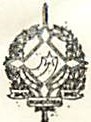 GOVERNADORIADECRET nº 2275 DE 11 DE JUNHO DE 1984.O GOVERNADOR DO ESTADO DE RONDÔNIA no usode suas atribuições legais, R  E  S O  L V  E:TORNAR SEM EFEITO o Decreto nº 1996, de 30 de março de 1984, publicado no DOR nº 551, de 09 de abril de 1984, que colocou a servidora LUIZA MACEDO ATHAYDES, Assis tente Social, LT-NS-504, ref. NS-12, a disposição da Prefeitura Municipal de Frutal, no Estado de Minas Gerais.                         Janilene Vasconcelos de MeloGovernadora em ExercícioTeobaldo de Monticello Pinto VianaSecretário de Estado da Administração